Rochester Black Nurses Association Inc.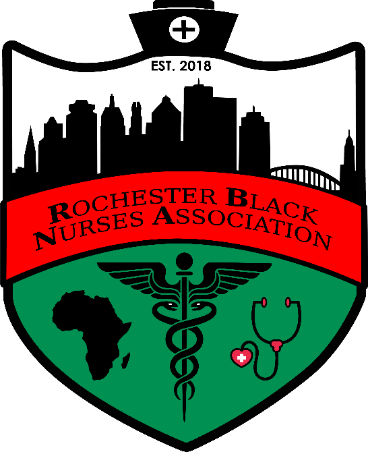 Open to all RNs, LPNs, Nursing Students, Retirees and those whom support the mission of NBNANBNA’s mission: To serve as the voice for Black nurses and diverse populations ensuring equal access to professional development, promoting educational opportunities and improving healthRBNA motto: “The Heart of Community Health: Bridging the Gap”Chapter Meeting Tuesday March 30th, 2021 Sponsored by University of Rochester, School of NursingGuest Speaker: Tommye HintonHealthcare Consultant Brown ePoints @7pm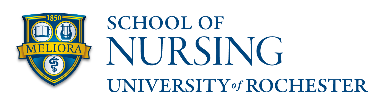 Location: Via zoomWhen: Tuesday March 30th, 2021Time: 6-8pm Meeting ID: 972 600 7930Password: waiting room enabled Join our FB and Instagram @RochesterBNAEmail:Nbna.rochester@gmail.comWebsite: rocbna.orgCall/Text:585.210.8374